Name:  _____________________				Date: ______________Grade 3	Vocabulary:Climate: pattern of weather over timeevaporation: water changes from liquid to gascondensation: water changes from gas to liquidprecipitation: water that falls to Earth	weather: what the air is like outside					anemometer: measures wind speed								humidity: amount of water vapor in air called this			hygrometer: measures how much water vapor is in the air					barometer: tool measures air pressure				rain gauge: tool that measures how much rain falls	Types of Storms:Tornado: strong storm with winds that can blow up to 300 miles per hour. It forms over land.Avalanche: huge walls snow break loose, tumble down mountainside		Thunderstorm: are the most common type of storm.  							They have normally have thunder and lightning.					Blizzard: most fierce winter storm, heavy snowfall				Hurricane:  storm that forms over water, strong winds and						has an eye in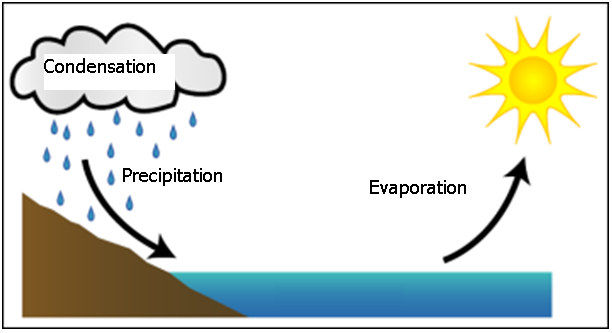 